СУМСЬКА МІСЬКА РАДАVIІ СКЛИКАННЯ XXXV СЕСІЯРІШЕННЯНа підставі листа управління капітального будівництва та дорожнього господарства Сумської міської ради від 21.11.2017 № 2798/09.03 щодо фактичних обсягів виконаних робіт на об’єктах галузі «Освіта» 
в 2017 році, керуючись статтею 25 Закону України «Про місцеве самоврядування в Україні», Сумська міська радаВИРІШИЛА:Перерозподілити обсяги фінансування заходів по відповідальному виконавцю - управлінню капітального будівництва та дорожнього господарства Сумської міської ради на 2017 рік та внести зміни у додатку 2 «Напрями діяльності, завдання та заходи Програми підвищення енергоефективності у бюджетній сфері міста Суми на 2017-2019 роки» до рішення Сумської міської ради від 21 грудня 2016 року № 1548-МР «Про Програму підвищення енергоефективності в бюджетній сфері міста Суми на 2017-2019 роки» (зі змінами) (додаток).Організацію виконання даного рішення покласти на першого заступника міського голови Войтенка В.В.Сумський міський голова                                                                    О.М. ЛисенкоВиконавець: Шилов В.В.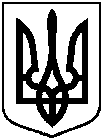 від 27 грудня 2017 року № 2949 – МР м. СумиПро перерозподіл орієнтовних обсягів фінансування заходів Програми підвищення енергоефективності в бюджетній сфері міста Суми 
на 2017-2019 роки, затвердженої рішенням Сумської міської ради від 21 грудня 
2016 року № 1548-МР (зі змінами)